ICVA Decisions log  - Extra ordinary decision – March 2020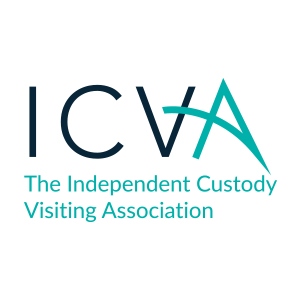 Date of Board Meeting Topic of Paper Recommendations  Decision Reached (with vote detail where not unanimous) 12.03.2020Banking Resolutions RecommendationsThe Board agree in line with the ICVA articles of association to make a decision via email.The Board pass the attached resolution to add Professor Nicholas Hardwick as a signatory to ICVA’s NatWest accounts.The Board pass the attached resolution to add Ms Sherry Ralph as a signatory to ICVA’s NatWest accounts.Decisions:The Board agreed the three recommendations as laid out and had sight of the resolutions. 